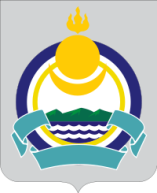 Республика Бурятия Мухоршибирский районСОВЕТ ДЕПУТАТОВМУНИЦИПАЛЬНОГО ОБРАЗОВАНИЯ СЕЛЬСКОГО ПОСЕЛЕНИЯ «САГАННУРСКОЕ»_____________________________________________________________________________ПРОЕКТ РЕШЕНИЯ «_____» _____________ 2013 г.                                                                         № ____________п. Саган-НурОб утверждении муниципального правового актао внесении изменений и дополнений в Уставмуниципального образования сельского поселения«Саганнурское»В соответствии со статьями 35, 44, 84 Федерального закона от 6 октября 2003 года № 131-ФЗ «Об общих принципах организации местного самоуправления в Российской Федерации», в целях приведения Устава муниципального образования сельского поселения «Саганнурское» в соответствие с действующим законодательством, Совет депутатов сельского поселенияРЕШИЛ:Внести в Устав муниципального образования сельского поселения «Саганнурское» следующие изменения и дополнения:Внести в Устав муниципального образования сельского поселения «Саганнурское» Мухоршибирского района Республики Бурятия следующие изменения и дополнения:пункт 22 части 1 статьи 2 изложить в следующей редакции:«22) организация и осуществление мероприятий по территориальной обороне и гражданской обороне, защите населения и территории поселения от чрезвычайных ситуаций природного и техногенного характера»;часть 4 статьи 20 изложить в следующей редакции:«4. Депутаты Совета депутатов поселения избираются на муниципальных выборах по мажоритарной избирательной системе относительного большинства сроком на пять лет. При этом депутаты Совета депутатов поселения избираются по многомандатным избирательным округам»;часть 1статьи 21 дополнить пунктом 4.1 следующего содержания:«4.1) утверждение программ комплексного развития систем коммунальной инфраструктуры поселения, требования к которым устанавливаются Правительством Российской Федерации»;пункт 26 части 1 статьи 28 изложить в следующей редакции:«26) организует и осуществляет мероприятия по территориальной обороне и гражданской обороне, защите населения и территории поселения от чрезвычайных ситуаций природного и техногенного характера»;часть 1статьи 28 дополнить пунктом 34.1 следующего содержания:«34.1) разрабатывает программы комплексного развития систем коммунальной инфраструктуры поселения, требования к которым устанавливаются Правительством Российской Федерации».Глава муниципального образованиясельское поселение «Саганнурское»					М.И. Исмагилов